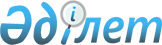 О внесении изменений в решение Туркестанского областного маслихата от 12 декабря 2018 года № 33/347-VI "Об областном бюджете на 2019-2021 годы"
					
			С истёкшим сроком
			
			
		
					Решение Туркестанского областного маслихата от 13 сентября 2019 года № 42/430-VI. Зарегистрировано Департаментом юстиции Туркестанской области 18 сентября 2019 года № 5181. Прекращено действие в связи с истечением срока
      В соответствии с пунктом 4 статьи 106, пунктом 1 статьи 111 Бюджетного кодекса Республики Казахстан от 4 декабря 2008 года, подпунктом 1) пункта 1 статьи 6 Закона Республики Казахстан от 23 января 2001 года "О местном государственном управлении и самоуправлении в Республике Казахстан" Туркестанский областной маслихат РЕШИЛ:
      1. Внести в решение Туркестанского областного маслихата от 12 декабря 2018 года № 33/347-VI "Об областном бюджете на 2019-2021 годы" (зарегистрировано в реестре государственной регистрации нормативных правовых актов за № 4843, опубликовано 29 декабря 2018 года в газете "Южный Казахстан" и эталонном контрольном банке нормативных правовых актов Республики Казахстан в электронном виде 3 января 2019 года) следующие изменения:
      пункт 1 изложить в следующей редакции:
      "1. Утвердить областной бюджет Туркестанской области на 2019-2021 годы согласно приложениям 1, 2 и 3 соответственно, в том числе на 2019 год в следующих объемах:
      1) доходы – 699 845 307 тысяч тенге, в том числе:
      налоговые поступления – 17 651 679 тысяч тенге;
      неналоговые поступления – 4 011 760 тысяч тенге;
      поступления от продажи основного капитала – 15 000 тысяч тенге;
      поступления трансфертов – 678 166 868 тысяч тенге;
      2) затраты – 697 282 265 тысяч тенге;
      3) чистое бюджетное кредитование – 13 355 741 тысяч тенге, в том числе:
      бюджетные кредиты – 15 661 566 тысяч тенге;
      погашение бюджетных кредитов – 2 305 825 тысяч тенге;
      4) сальдо по операциям с финансовыми активами – 2 884 462 тысяч тенге, в том числе:
      приобретение финансовых активов – 2 884 462 тысяч тенге;
      5) дефицит бюджета – - 13 677 161 тысяч тенге;
      6) финансирование дефицита бюджета – 13 677 161 тысяч тенге.";
      пункт 2 изложить в следующей редакции:
      "2. Установить на 2019 год норматив распределения общей суммы поступлений индивидуального подоходного налога и социального налога:
      по индивидуальному подоходному налогу с доходов, облагаемых у источника выплаты, кроме Жетысайского, Келесского районов и городов Кентау, Туркестан, в районные (городов областного значения) бюджеты – 45 процентов:
      в бюджет Жетысайского района – 100 процентов;
      Келесского района – 100 процентов;
      города Кентау – 85 процентов;
      города Туркестан – 100 процентов;
      в областной бюджет, кроме Жетысайского, Келесского районов и городов Кентау, Туркестан, от районов (городов областного значения) – 55 процентов;
      от города Кентау – 15 процентов;
      по индивидуальному подоходному налогу с доходов, не облагаемых у источника выплаты, в районные (городов областного значения) бюджеты – 100 процентов;
      по индивидуальному подоходному налогу с доходов иностранных граждан, не облагаемых у источника выплаты, в районные (городов областного значения) бюджеты – 50 процентов;
      в областной бюджет от районов (городов областного значения) – 50 процентов;
      по социальному налогу, кроме Келесского района и города Туркестан, в районные (городов областного значения) бюджеты – 50 процентов;
      в бюджет Келесского района – 100 процентов;
      города Туркестан – 70 процентов; 
      в областной бюджет, кроме Келесского района и города Туркестан, от районов (городов областного значения) – 50 процентов;
      от города Туркестан – 30 процентов.";
      приложение 1 к указанному решению изложить в новой редакции согласно приложению к настоящему решению.
      2. Государственному учреждению "Аппарат Туркестанского областного маслихата" в порядке, установленном законодательными актами Республики Казахстан, обеспечить:
      1) государственную регистрацию настоящего решения в Республиканском государственном учреждении "Департамент юстиции Туркестанской области Министерство юстиции Республики Казахстан";
      2) размещение настоящего решения на интернет-ресурсе Туркестанского областного маслихата после его официального опубликования.
      3. Настоящее решение вводится в действие с 1 января 2019 года. Областной бюджет на 2019 год
					© 2012. РГП на ПХВ «Институт законодательства и правовой информации Республики Казахстан» Министерства юстиции Республики Казахстан
				
      Председатель сессии

      областного маслихата

Л. Ташимов

      Секретарь областного маслихата

К. Балабиев
Приложение к решению
Туркестанского
областного маслихата
от 13 сентября 2019 года
№ 42/430-VIПриложение 1 к решению
Туркестанского
областного маслихата
от 12 декабря 2018 года
№ 33/347-VI
Категория
Категория
Категория
Наименование 
Сумма, тысяч тенге
Класс
Класс
Сумма, тысяч тенге
Подкласс
Подкласс
Сумма, тысяч тенге
1
1
1
1
2
3
I. Доходы
699 845 307
Налоговые поступления
17 651 679
1
Налоговые поступления
17 651 679
01
Подоходный налог
7 876 660
2
Индивидуальный подоходный налог
7 876 660
03
Социальный налог
8 189 328
1
Социальный налог
8 189 328
05
Внутренние налоги на товары, работы и услуги
1 585 691
3
Поступления за использование природных и других ресурсов
1 238 691
4
Сборы за ведение предпринимательской и профессиональной деятельности
347 000
Неналоговые поступления
4 011 760
2
Неналоговые поступления
4 011 760
01
Доходы от государственной собственности
350 557
1
Поступления части чистого дохода государственных предприятий
36 241
3
Дивиденды на государственные пакеты акций, находящиеся в государственной собственности
265 574
5
Доходы от аренды имущества, находящегося в государственной собственности
33 820
7
Вознаграждения по кредитам, выданным из государственного бюджета
14 922
04
Штрафы, пени, санкции, взыскания, налагаемые государственными учреждениями, финансируемыми из государственного бюджета, а также содержащимися и финансируемыми из бюджета (сметы расходов) Национального Банка Республики Казахстан
2 461 203
1
Штрафы, пени, санкции, взыскания, налагаемые государственными учреждениями, финансируемыми из государственного бюджета, а также содержащимися и финансируемыми из бюджета (сметы расходов) Национального Банка Республики Казахстан, за исключением поступлений от организаций нефтяного сектора
2 461 203
06
Прочие неналоговые поступления
1 200 000
1
Прочие неналоговые поступления
1 200 000
Поступления от продажи основного капитала
15 000
3
Поступления от продажи основного капитала
15 000
01
Продажа государственного имущества, закрепленного за государственными учреждениями
15 000
1
Продажа государственного имущества, закрепленного за государственными учреждениями
15 000
Поступления трансфертов
678 166 868
4
Поступления трансфертов
678 166 868
01
Трансферты из нижестоящих органов государственного управления
47 844 601
2
Трансферты из районных (городов областного значения) бюджетов
47 844 601
02
Трансферты из вышестоящих органов государственного управления
630 322 267
1
Трансферты из республиканского бюджета
630 322 267
Функциональная группа Наименование
Функциональная группа Наименование
Функциональная группа Наименование
Функциональная группа Наименование
Функциональная группа Наименование
Сумма, тысяч тенге
Функциональная подгруппа 
Функциональная подгруппа 
Функциональная подгруппа 
Функциональная подгруппа 
Сумма, тысяч тенге
Администратор бюджетных программ 
Администратор бюджетных программ 
Администратор бюджетных программ 
Сумма, тысяч тенге
Программа 
Программа 
Сумма, тысяч тенге
1
1
1
1
2
3
II. Затраты
697 282 265
01
Государственные услуги общего характера
15 006 760
1
Представительные, исполнительные и другие органы, выполняющие общие функции государственного управления
6 087 212
110
Аппарат маслихата области
115 767
001
Услуги по обеспечению деятельности маслихата области
115 767
120
Аппарат акима области
5 559 421
001
Услуги по обеспечению деятельности акима области
2 076 295
004
Капитальные расходы государственного органа
113 388
007
Капитальные расходы подведомственных государственных учреждений и организаций
1 024
009
Обеспечение и проведение выборов акимов городов районного значения, сел, поселков, сельских округов
33 224
013
Обеспечение деятельности Ассамблеи народа Казахстана области
155 490
109
Проведение мероприятий за счет резерва Правительства Республики Казахстан на неотложные затраты
113
Целевые текущие трансферты из местных бюджетов
3 180 000
282
Ревизионная комиссия области
412 024
001
Услуги по обеспечению деятельности ревизионной комиссии области
408 292
003
Капитальные расходы государственного органа
3 732
2
Финансовая деятельность
354 583
718
Управление государственных закупок области
135 216
001
Услуги по реализации государственной политики в области государственных закупок на местном уровне
135 216
751
Управление финансов и государственных активов области
219 367
001
Услуги по реализации государственной политики в области исполнения местного бюджета и управления коммунальной собственностью
207 663
009
Приватизация, управление коммунальным имуществом, постприватизационная деятельность и регулирование споров, связанных с этим
2 052
013
Капитальные расходы государственного органа
9 652
5
Планирование и статистическая деятельность
460 858
750
Управление стратегии и экономического развития области
460 858
001
Услуги по реализации государственной политики в области формирования и развития экономической политики, системы государственного планирования
460 858
9
Прочие государственные услуги общего характера
8 104 107
271
Управление строительства области
8 104 107
061
Развитие объектов государственных органов
8 104 107
02
Оборона
2 892 488
1
Военные нужды
410 896
120
Аппарат акима области
410 896
010
Мероприятия в рамках исполнения всеобщей воинской обязанности
51 521
011
Подготовка территориальной обороны и территориальная оборона областного масштаба
359 375
2
Организация работы по чрезвычайным ситуациям
2 481 592
120
Аппарат акима области
1 631 025
012
Мобилизационная подготовка и мобилизация областного масштаба
122 167
014
Предупреждение и ликвидация чрезвычайных ситуаций областного масштаба
1 508 858
271
Управление строительства области
97 938
002
Развитие объектов мобилизационной подготовки и чрезвычайных ситуаций
97 938
287
Территориальный орган, уполномоченных органов в области чрезвычайных ситуаций природного и техногенного характера, гражданской обороны, финансируемый из областного бюджета
752 629
002
Капитальные расходы территориального органа и подведомственных государственных учреждений
400 158
004
Предупреждение и ликвидация чрезвычайных ситуаций областного масштаба
31 755
113
Целевые текущие трансферты из местных бюджетов
320 716
03
Общественный порядок, безопасность, правовая, судебная, уголовно-исполнительная деятельность
10 772 594
1
Правоохранительная деятельность
10 772 594
252
Исполнительный орган внутренних дел, финансируемый из областного бюджета
10 000 537
001
Услуги по реализации государственной политики в области обеспечения охраны общественного порядка и безопасности на территории области
7 233 526
003
Поощрение граждан, участвующих в охране общественного порядка
2 525
006
Капитальные расходы государственного органа
2 764 486
271
Управление строительства области
772 057
003
Развитие объектов органов внутренних дел 
701 582
053
Строительство объектов общественного порядка и безопасности
70 475
04
Образование
75 977 264
1
Дошкольное воспитание и обучение
1 936 457
753
Управление развития человеческого потенциала области
1 936 457
027
Целевые текущие трансферты районным (городов областного значения) бюджетам на реализацию государственного образовательного заказа в дошкольных организациях образования
1 936 457
2
Начальное, основное среднее и общее среднее образование
51 599 285
271
Управление строительства области
21 796 112
079
Целевые трансферты на развитие районным (городов областного значения) бюджетам на строительство и реконструкцию объектов начального, основного среднего и общего среднего образования
21 697 625
086
Строительство и реконструкция объектов начального, основного среднего и общего среднего образования
98 487
285
Управление физической культуры и спорта области
2 599 616
006
Дополнительное образование для детей и юношества по спорту
2 130 112
007
Общеобразовательное обучение одаренных в спорте детей в специализированных организациях образования
469 504
753
Управление развития человеческого потенциала области
27 203 557
003
Общеобразовательное обучение по специальным образовательным учебным программам
2 308 052
006
Общеобразовательное обучение одаренных детей в специализированных организациях образования
2 986 041
053
Целевые текущие трансферты районным (городов областного значения) бюджетам на апробирование подушевого финансирования организаций среднего образования
286 771
078
Целевые текущие трансферты районным (городов областного значения) бюджетам на увеличение оплаты труда учителей и педагогов-психологов организаций начального, основного и общего среднего образования
21 622 693
4
Техническое и профессиональное, послесреднее образование
14 060 526
271
Управление строительства области
42 983
099
Строительство и реконструкция объектов технического, профессионального и послесреднего образования
42 983
753
Управление развития человеческого потенциала области
13 542 289
024
Подготовка специалистов в организациях технического и профессионального образования
13 542 289
754
Управление общественного здоровья области
475 254
043
Подготовка специалистов в организациях технического и профессионального, послесреднего образования
466 480
044
Оказание социальной поддержки обучающимся по программам технического и профессионального, послесреднего образования
8 774
5
Переподготовка и повышение квалификации специалистов
3 678 997
120
Аппарат акима области
29 755
019
Обучение участников избирательного процесса
29 755
753
Управление развития человеческого потенциала области
3 455 399
052
Повышение квалификации, подготовка и переподготовка кадров в рамках Государственной программы развития продуктивной занятости и массового предпринимательства на 2017 – 2021 годы "Еңбек"
3 455 399
754
Управление общественного здоровья области
193 843
005
Повышение квалификации и переподготовка кадров
193 843
6
Высшее и послевузовское образование
407 413
753
Управление развития человеческого потенциала области
407 413
057
Подготовка специалистов с высшим, послевузовским образованием и оказание социальной поддержки обучающимся
407 413
9
Прочие услуги в области образования
4 294 586
753
Управление развития человеческого потенциала области
4 294 586
001
Услуги по реализации государственной политики на местном уровне в области развития человеческого потенциала
303 013
005
Приобретение и доставка учебников, учебно-методических комплексов для областных государственных учреждений образования
68 778
007
Проведение школьных олимпиад, внешкольных мероприятий и конкурсов областного масштаба
400 715
011
Обследование психического здоровья детей и подростков и оказание психолого-медико-педагогической консультативной помощи населению
676 732
013
Капитальные расходы государственного органа
10 810
019
Присуждение грантов областным государственным учреждениям образования за высокие показатели работы
23 758
029
Методическая работа
257 386
067
Капитальные расходы подведомственных государственных учреждений и организаций
1 453 286
113
Целевые текущие трансферты из местных бюджетов
1 100 108
05
Здравоохранение
20 082 453
2
Охрана здоровья населения
7 185 460
271
Управление строительства области
6 272 342
038
Строительство и реконструкция объектов здравоохранения
6 272 342
754
Управление общественного здоровья области
913 118
007
Пропаганда здорового образа жизни
181 882
041
Дополнительное обеспечение гарантированного объема бесплатной медицинской помощи по решению местных представительных органов областей
730 474
042
Проведение медицинской организацией мероприятий, снижающих половое влечение, осуществляемые на основании решения суда
762
3
Специализированная медицинская помощь
4 714 290
754
Управление общественного здоровья области
4 714 290
027
Централизованный закуп и хранение вакцин и других медицинских иммунобиологических препаратов для проведения иммунопрофилактики населения
4 714 290
5
Другие виды медицинской помощи
58 106
754
Управление общественного здоровья области
58 106
029
Областные базы специального медицинского снабжения
58 106
9
Прочие услуги в области здравоохранения
8 124 597
754
Управление общественного здоровья области
8 124 597
001
Услуги по реализации государственной политики на местном уровне в области общественного здоровья
265 955
003
Капитальные расходы государственных органов здравоохранения
2 300
004
Капитальные расходы медицинских организаций здравоохранения
7 611 359
016
Обеспечение граждан бесплатным или льготным проездом за пределы населенного пункта на лечение
67 269
018
Информационно-аналитические услуги в области здравоохранения
47 277
023
Социальная поддержка медицинских и фармацевтических работников, направленных для работы в сельскую местность
130 437
06
Социальная помощь и социальное обеспечение
72 198 791
1
Социальное обеспечение
58 942 866
256
Управление координации занятости и социальных программ области
58 185 286
002
Предоставление специальных социальных услуг для престарелых и инвалидов в медико-социальных учреждениях (организациях) общего типа, в центрах оказания специальных социальных услуг, в центрах социального обслуживания
635 437
012
Предоставление специальных социальных услуг для детей-инвалидов в государственных медико-социальных учреждениях (организациях) для детей с нарушениями функций опорно-двигательного аппарата, в центрах оказания специальных социальных услуг, в центрах социального обслуживания
292 069
013
Предоставление специальных социальных услуг для инвалидов с психоневрологическими заболеваниями, в психоневрологических медико-социальных учреждениях (организациях), в центрах оказания специальных социальных услуг, в центрах социального обслуживания
908 954
014
Предоставление специальных социальных услуг для престарелых, инвалидов, в том числе детей-инвалидов, в реабилитационных центрах
536 010
015
Предоставление специальных социальных услуг для детей-инвалидов с психоневрологическими патологиями в детских психоневрологических медико-социальных учреждениях (организациях), в центрах оказания специальных социальных услуг, в центрах социального обслуживания
0
049
Целевые текущие трансферты районным (городов областного значения) бюджетам на выплату государственной адресной социальной помощи
55 574 515
056
Целевые текущие трансферты районным (городов областного значения) бюджетам на внедрение консультантов по социальной работе и ассистентов в Центрах занятости населения
238 301
271
Управление строительства области
162 632
039
Строительство и реконструкция объектов социального обеспечения
162 632
753
Управление развития человеческого потенциала области
594 948
015
Социальное обеспечение сирот, детей, оставшихся без попечения родителей
518 295
016
Обеспечение защиты прав и интересов детей, находящихся в воспитательных учреждениях
76 653
2
Социальная помощь
1 506 813
256
Управление координации занятости и социальных программ области
1 506 813
003
Социальная поддержка инвалидов
1 506 813
9
Прочие услуги в области социальной помощи и социального обеспечения
11 749 112
256
Управление координации занятости и социальных программ области
11 592 992
001
Услуги по реализации государственной политики на местном уровне в области обеспечения занятости и реализации социальных программ для населения
246 106
007
Капитальные расходы государственного органа 
6 250
018
Размещение государственного социального заказа в неправительственных организациях
109 800
037
Целевые текущие трансферты районным (городов областного значения) бюджетам на реализацию мероприятий, направленных на развитие рынка труда в рамках Государственной программы развития продуктивной занятости и массового предпринимательства на 2017 – 2021 годы "Еңбек"
9 654 519
044
Реализация миграционных мероприятий на местном уровне
25 200
045
Целевые текущие трансферты районным (городов областного значения) бюджетам на обеспечение прав и улучшение качества жизни инвалидов в Республике Казахстан 
886 899
053
Услуги по замене и настройке речевых процессоров к кохлеарным имплантам
12 915
067
Капитальные расходы подведомственных государственных учреждений и организаций
651 303
270
Управление по инспекции труда области
128 007
001
Услуги по реализации государственной политики в области регулирования трудовых отношений на местном уровне
128 007
752
Управление общественного развития области
28 113
050
Обеспечение прав и улучшение качества жизни инвалидов в Республике Казахстан
28 113
07
Жилищно-коммунальное хозяйство
52 437 042
1
Жилищное хозяйство
22 835 494
251
Управление земельных отношений области
4 858 007
011
Целевые текущие трансферты районным (городов областного значения) бюджетам на изъятие земельных участков для государственных нужд
4 858 007
271
Управление строительства области
17 977 487
014
Целевые трансферты на развитие районным (городов областного значения) бюджетам на строительство и (или) реконструкцию жилья коммунального жилищного фонда
14 724 567
027
Целевые трансферты на развитие районным (городов областного значения) бюджетам на развитие и (или) обустройство инженерно-коммуникационной инфраструктуры
3 252 920
279
Управление энергетики и жилищно-коммунального хозяйства области
0
008
Целевые трансферты на развитие районным (городов областного значения) бюджетам на развитие и (или) обустройство инженерно-коммуникационной инфраструктуры
0
2
Коммунальное хозяйство
29 601 548
279
Управление энергетики и жилищно-коммунального хозяйства области
29 601 548
001
Услуги по реализации государственной политики на местном уровне в области энергетики и жилищно-коммунального хозяйства
237 103
010
Целевые трансферты на развитие районным (городов областного значения) бюджетам на развитие системы водоснабжения и водоотведения
5 041 812
030
Целевые трансферты на развитие районным (городов областного значения) бюджетам на развитие системы водоснабжения и водоотведения в сельских населенных пунктах
10 879 557
032
Субсидирование стоимости услуг по подаче питьевой воды из особо важных групповых и локальных систем водоснабжения, являющихся безальтернативными источниками питьевого водоснабжения
2 341 427
113
Целевые текущие трансферты из местных бюджетов
7 525 086
114
Целевые трансферты на развитие из местных бюджетов
3 576 563
08
Культура, спорт, туризм и информационное пространство
10 589 429
1
Деятельность в области культуры
2 787 366
262
Управление культуры области
2 246 717
001
Услуги по реализации государственной политики на местном уровне в области культуры
112 329
003
Поддержка культурно-досуговой работы
366 534
004
Увековечение памяти деятелей государства
005
Обеспечение сохранности историко-культурного наследия и доступа к ним
634 829
006
Развитие государственного языка и других языков народа Казахстана
11 626
007
Поддержка театрального и музыкального искусства
1 104 674
113
Целевые текущие трансферты из местных бюджетов
16 725
271
Управление строительства области
540 649
016
Развитие объектов культуры
540 649
2
Спорт
3 433 868
271
Управление строительства области
219 103
017
Развитие объектов спорта
219 103
285
Управление физической культуры и спорта области
3 214 765
001
Услуги по реализации государственной политики на местном уровне в сфере физической культуры и спорта
105 295
002
Проведение спортивных соревнований на областном уровне
171 012
003
Подготовка и участие членов областных сборных команд по различным видам спорта на республиканских и международных спортивных соревнованиях
2 092 029
005
Капитальные расходы государственного органа
2 300
032
Капитальные расходы подведомственных государственных учреждений и организаций
131 400
113
Целевые текущие трансферты из местных бюджетов
712 729
3
Информационное пространство
2 592 913
262
Управление культуры области
186 329
008
Обеспечение функционирования областных библиотек
186 329
752
Управление общественного развития области
1 044 235
009
Услуги по проведению государственной информационной политики
1 044 235
755
Управление цифровизации, государственных услуг и архивов области
1 362 349
001
Услуги по реализации государственной политики на местном уровне в области информатизации, оказания государственных услуг, управления архивным делом
573 244
003
Обеспечение сохранности архивного фонда
486 053
009
Капитальные расходы государственного органа
177 864
032
Капитальные расходы подведомственных государственных учреждений и организаций
125 188
4
Туризм
434 773
271
Управление строительства области
97 074
089
Развитие объектов туризма
97 074
284
Управление туризма области
337 699
001
Услуги по реализации государственной политики на местном уровне в сфере туризма
114 961
004
Регулирование туристической деятельности
222 738
9
Прочие услуги по организации культуры, спорта, туризма и информационного пространства
1 340 509
752
Управление общественного развития области
1 340 509
001
Услуги по реализации государственной политики на местном уровне в области общественного развития 
856 228
005
Изучение и анализ религиозной ситуации в регионе
184 133
006
Реализация мероприятий в сфере молодежной политики
300 148
09
Топливно-энергетический комплекс и недропользование
19 522 576
1
Топливо и энергетика
2 910 190
279
Управление энергетики и жилищно-коммунального хозяйства области
2 910 190
007
Развитие теплоэнергетической системы
25 000
011
Целевые трансферты на развитие районным (городов областного значения) бюджетам на развитие теплоэнергетической системы
2 779 318
081
Организация и проведение поисково-разведочных работ на подземные воды для хозяйственно-питьевого водоснабжения населенных пунктов
105 872
9
Прочие услуги в области топливно-энергетического комплекса и недропользования
16 612 386
279
Управление энергетики и жилищно-коммунального хозяйства области
16 612 386
070
Целевые трансферты на развитие районным (городов областного значения) бюджетам на развитие газотранспортной системы
16 612 386
10
Сельское, водное, лесное, рыбное хозяйство, особо охраняемые природные территории, охрана окружающей среды и животного мира, земельные отношения
37 104 301
1
Сельское хозяйство
29 660 546
255
Управление сельского хозяйства области
29 406 546
001
Услуги по реализации государственной политики на местном уровне в сфере сельского хозяйства
357 881
002
Поддержка семеноводства 
706 125
003
Капитальные расходы государственного органа
5 281
014
Субсидирование стоимости услуг по доставке воды сельскохозяйственным товаропроизводителям
43 314
016
Обеспечение закладки и выращивания многолетних насаждений плодово-ягодных культур и винограда
291 155
019
Услуги по распространению и внедрению инновационного опыта
250 951
020
Субсидирование повышения урожайности и качества продукции растениеводства, удешевление стоимости горюче-смазочных материалов и других товарно-материальных ценностей, необходимых для проведения весенне-полевых и уборочных работ, путем субсидирования производства приоритетных культур
1 990 172
028
Услуги по транспортировке ветеринарных препаратов до пункта временного хранения
16 868
029
Мероприятия по борьбе с вредными организмами сельскохозяйственных культур
18 100
030
Централизованный закуп ветеринарных препаратов по профилактике и диагностике энзоотических болезней животных, услуг по их профилактике и диагностике, организация их хранения и транспортировки (доставки) местным исполнительным органам районов (городов областного значения)
388 947
041
Удешевление сельхозтоваропроизводителям стоимости гербицидов, биоагентов (энтомофагов) и биопрепаратов, предназначенных для обработки сельскохозяйственных культур в целях защиты растений
432 462
045
Определение сортовых и посевных качеств семенного и посадочного материала
17 295
047
Субсидирование стоимости удобрений (за исключением органических)
4 300 000
050
Возмещение части расходов, понесенных субъектом агропромышленного комплекса, при инвестиционных вложениях
7 670 492
051
Субсидирование в рамках гарантирования и страхования займов субъектов агропромышленного комплекса
93 750
053
Субсидирование развития племенного животноводства, повышение продуктивности и качества продукции животноводства
9 000 000
055
Субсидирование процентной ставки по кредитным и лизинговым обязательствам в рамках направления по финансовому оздоровлению субъектов агропромышленного комплекса
370
056
Субсидирование ставок вознаграждения при кредитовании, а также лизинге на приобретение сельскохозяйственных животных, техники и технологического оборудования
2 213 148
057
Субсидирование затрат перерабатывающих предприятий на закуп сельскохозяйственной продукции для производства продуктов ее глубокой переработки в сфере животноводства
558 400
059
Субсидирование затрат ревизионных союзов сельскохозяйственных кооперативов на проведение внутреннего аудита сельскохозяйственных кооперативов
57 772
060
Частичное гарантирование по микрокредитам в рамках Государственной программы развития продуктивной занятости и массового предпринимательства на 2017 – 2021 годы "Еңбек"
187 063
061
Субсидирование операционных затрат микрофинансовых организаций в рамках Государственной программы развития продуктивной занятости и массового предпринимательства на 2017 – 2021 годы "Еңбек"
57 000
067
Капитальные расходы подведомственных государственных учреждений и организаций
750 000
271
Управление строительства области
254 000
020
Развитие объектов сельского хозяйства
254 000
2
Водное хозяйство
2 174 778
255
Управление сельского хозяйства области
2 174 778
068
Обеспечение функционирования водохозяйственных сооружений, находящихся в коммунальной собственности
2 174 778
3
Лесное хозяйство
3 417 417
254
Управление природных ресурсов и регулирования природопользования области
3 417 417
005
Охрана, защита, воспроизводство лесов и лесоразведение
3 416 630
006
Охрана животного мира
787
4
Рыбное хозяйство
331 740
255
Управление сельского хозяйства области
331 740
034
Cубсидирование повышения продуктивности и качества товарного рыбоводства
331 740
5
Охрана окружающей среды
1 277 991
254
Управление природных ресурсов и регулирования природопользования области
1 258 450
001
Услуги по реализации государственной политики в сфере охраны окружающей среды на местном уровне
164 758
008
Мероприятия по охране окружающей среды
25 389
010
Содержание и защита особо охраняемых природных территорий
511 493
032
Капитальные расходы подведомственных государственных учреждений и организаций
299 110
113
Целевые текущие трансферты из местных бюджетов
257 700
271
Управление строительства области
19 541
022
Развитие объектов охраны окружающей среды
19 541
6
Земельные отношения
241 829
251
Управление земельных отношений области
97 695
001
Услуги по реализации государственной политики в области регулирования земельных отношений на территории области
97 695
729
Управление земельной инспекции области
144 134
001
Услуги по реализации государственной политики на местном уровне в сфере контроля за использованием и охраной земель
134 634
003
Капитальные расходы государственного органа
9 500
11
Промышленность, архитектурная, градостроительная и строительная деятельность
5 292 100
2
Архитектурная, градостроительная и строительная деятельность
5 292 100
271
Управление строительства области
2 409 297
001
Услуги по реализации государственной политики на местном уровне в области строительства
250 022
005
Капитальные расходы государственного органа 
1 323
114
Целевые трансферты на развитие из местных бюджетов
2 157 952
272
Управление архитектуры и градостроительства области
2 720 419
001
Услуги по реализации государственной политики в области архитектуры и градостроительства на местном уровне
216 275
004
Капитальные расходы государственного органа 
16 071
032
Капитальные расходы подведомственных государственных учреждений и организаций
16 737
113
Целевые текущие трансферты из местных бюджетов
2 471 336
724
Управление государственного архитектурно-строительного контроля области
162 384
001
Услуги по реализации государственной политики на местном уровне в сфере государственного архитектурно-строительного контроля
159 282
003
Капитальные расходы государственного органа
3 102
12
Транспорт и коммуникации
40 673 975
1
Автомобильный транспорт
27 741 541
268
Управление пассажирского транспорта и автомобильных дорог области
27 741 541
002
Развитие транспортной инфраструктуры
2 483 232
003
Обеспечение функционирования автомобильных дорог
13 210 744
027
Целевые текущие трансферты районным (городов областного значения) бюджетам на финансирование приоритетных проектов транспортной инфраструктуры
2 006 621
028
Реализация приоритетных проектов транспортной инфраструктуры
10 040 944
9
Прочие услуги в сфере транспорта и коммуникаций
12 932 434
268
Управление пассажирского транспорта и автомобильных дорог области
12 932 434
001
Услуги по реализации государственной политики на местном уровне в области транспорта и коммуникаций 
758 778
005
Субсидирование пассажирских перевозок по социально значимым межрайонным (междугородним) сообщениям
259 077
113
Целевые текущие трансферты из местных бюджетов
11 914 579
13
Прочие
45 559 131
1
Регулирование экономической деятельности
68 657
271
Управление строительства области
68 657
040
Развитие инфраструктуры специальных экономических зон, индустриальных зон, индустриальных парков
68 657
3
Поддержка предпринимательской деятельности и защита конкуренции
3 184 438
278
Управление предпринимательства и торговли области
1 903 313
004
Поддержка частного предпринимательства в рамках Государственной программы поддержки и развития бизнеса "Дорожная карта бизнеса-2020"
210 000
006
Субсидирование процентной ставки по кредитам в рамках Государственной программы поддержки и развития бизнеса "Дорожная карта бизнеса-2020"
1 322 000
007
Частичное гарантирование кредитов малому и среднему бизнесу в рамках Государственной программы поддержки и развития бизнеса "Дорожная карта бизнеса-2020"
80 000
008
Поддержка предпринимательской деятельности
123 379
027
Частичное гарантирование по микрокредитам в рамках Государственной программы развития продуктивной занятости и массового предпринимательства на 2017 – 2021 годы "Еңбек"
167 934
279
Управление энергетики и жилищно-коммунального хозяйства области
1 281 125
024
Развитие индустриальной инфраструктуры в рамках Государственной программы поддержки и развития бизнеса "Дорожная карта бизнеса-2020"
1 281 125
9
Прочие
42 306 036
262
Управление культуры области
349 416
050
Целевые текущие трансферты районным (городов областного значения) бюджетам на реализацию мероприятий по социальной и инженерной инфраструктуре в сельских населенных пунктах в рамках проекта "Ауыл-Ел бесігі"
349 416
268
Управление пассажирского транспорта и автомобильных дорог области
2 794 279
052
Целевые текущие трансферты районным (городов областного значения) бюджетам на реализацию мероприятий по социальной и инженерной инфраструктуре в сельских населенных пунктах в рамках проекта "Ауыл-Ел бесігі"
2 794 279
271
Управление строительства области
14 631 409
078
Развитие инженерной инфраструктуры в рамках Программы развития регионов до 2020 года
5 586 409
087
Целевые текущие трансферты районным (городов областного значения) бюджетам на приобретение служебного жилья для передислоцированных государственных служащих в связи с переносом областного центра в город Туркестан
9 000 000
096
Выполнение государственных обязательств по проектам государственно-частного партнерства 
45 000
278
Управление предпринимательства и торговли области
140 598
001
Услуги по реализации государственной политики на местном уровне в области развития предпринимательства и торговли
140 598
279
Управление энергетики и жилищно-коммунального хозяйства области
570 434
035
Целевые трансферты на развитие районным (городов областного значения) бюджетам на развитие инженерной инфраструктуры в рамках Программы развития регионов до 2020 года
480 434
096
Выполнение государственных обязательств по проектам государственно-частного партнерства 
90 000
285
Управление физической культуры и спорта области
86 304
050
Целевые текущие трансферты районным (городов областного значения) бюджетам на реализацию мероприятий по социальной и инженерной инфраструктуре в сельских населенных пунктах в рамках проекта "Ауыл-Ел бесігі"
86 304
750
Управление стратегии и экономического развития области
587 382
003
Разработка или корректировка, а также проведение необходимых экспертиз технико-экономических обоснований местных бюджетных инвестиционных проектов и конкурсных документаций проектов государственно-частного партнерства, концессионных проектов, консультативное сопровождение проектов государственно-частного партнерства и концессионных проектов
460 382
096
Выполнение государственных обязательств по проектам государственно-частного партнерства
127 000
751
Управление финансов и государственных активов области
22 130 261
012
Резерв местного исполнительного органа области
150 000
059
Целевые текущие трансферты районным (городов областного значения) бюджетам на повышение заработной платы отдельных категорий гражданских служащих, работников организаций, содержащихся за счет средств государственного бюджета, работников казенных предприятий
21 313 919
060
Целевые текущие трансферты районным (городов областного значения) бюджетам на повышение заработной платы отдельных категорий административных государственных служащих
666 342
753
Управление развития человеческого потенциала области
905 131
076
Целевые текущие трансферты районным (городов областного значения) бюджетам на реализацию мероприятий по социальной и инженерной инфраструктуре в сельских населенных пунктах в рамках проекта "Ауыл-Ел бесігі"
810 631
096
Выполнение государственных обязательств по проектам государственно-частного партнерства
94 500
754
Управление общественного здоровья области
25 500
096
Выполнение государственных обязательств по проектам государственно-частного партнерства
25 500
756
Управление инвестиции и экспорта области
85 322
001
Услуги по реализации государственной политики на местном уровне в области развития инвестиции и экспорта
67 786
004
Реализация мероприятий в рамках государственной поддержки индустриально-инновационной деятельности
17 536
14
Обслуживание долга
104 040
1
Обслуживание долга
104 040
751
Управление финансов и государственных активов области
104 040
004
Обслуживание долга местных исполнительных органов
12 000
016
Обслуживание долга местных исполнительных органов по выплате вознаграждений и иных платежей по займам из республиканского бюджета
92 040
15
Трансферты
289 069 321
1
Трансферты
289 069 321
751
Управление финансов и государственных активов области
289 069 321
007
Субвенции
205 440 813
011
Возврат неиспользованных (недоиспользованных) целевых трансфертов
12 198
024
Целевые текущие трансферты из нижестоящего бюджета на компенсацию потерь вышестоящего бюджета в связи с изменением законодательства
44 238 914
026
Целевые текущие трансферты из вышестоящего бюджета на компенсацию потерь нижестоящих бюджетов в связи с изменением законодательства
39 377 396
III. Чистое бюджетное кредитование
13 355 741
Функциональная группа Наименование
Функциональная группа Наименование
Функциональная группа Наименование
Функциональная группа Наименование
Функциональная группа Наименование
Функциональная подгруппа
Функциональная подгруппа
Функциональная подгруппа
Функциональная подгруппа
Сумма, тысяч тенге
Администратор бюджетных программ
Администратор бюджетных программ
Администратор бюджетных программ
Сумма, тысяч тенге
Программа
Программа
Сумма, тысяч тенге
Бюджетные кредиты
15 661 566
06
Социальная помощь и социальное обеспечение
585 000
9
Прочие услуги в области социальной помощи и социального обеспечения
585 000
278
Управление предпринимательства и торговли области
585 000
013
Предоставление бюджетных кредитов для содействия развитию предпринимательства в рамках Государственной программы развития продуктивной занятости и массового предпринимательства на 2017 – 2021 годы "Еңбек"
585 000
07
Жилищно-коммунальное хозяйство
5 628 000
1
Жилищное хозяйство
5 628 000
271
Управление строительства области
5 628 000
009
Кредитование районных (городов областного значения) бюджетов на проектирование и (или) строительство жилья
5 628 000
10
Сельское, водное, лесное, рыбное хозяйство, особо охраняемые природные территории, охрана окружающей среды и животного мира, земельные отношения
8 830 490
1
Сельское хозяйство
7 482 140
255
Управление сельского хозяйства области
7 482 140
037
Предоставление бюджетных кредитов для содействия развитию предпринимательства в рамках Государственной программы развития продуктивной занятости и массового предпринимательства на 2017 – 2021 годы "Еңбек"
7 482 140
9
Прочие услуги в области сельского, водного, лесного, рыбного хозяйства, охраны окружающей среды и земельных отношений
1 348 350
750
Управление стратегии и экономического развития области
1 348 350
007
Бюджетные кредиты местным исполнительным органам для реализации мер социальной поддержки специалистов
1 348 350
13
Прочие
618 076
3
Поддержка предпринимательской деятельности и защита конкуренции
618 076
278
Управление предпринимательства и торговли области
618 076
069
Кредитование на содействие развитию предпринимательства в областных центрах и моногородах
618 076
Категория
Категория
Категория
Категория
Наименование
Сумма, тысяч тенге
Класс
Класс
Сумма, тысяч тенге
Подкласс
Подкласс
Сумма, тысяч тенге
Специфика
Специфика
Погашение бюджетных кредитов
2 305 825
5
Погашение бюджетных кредитов
2 305 825
01
Погашение бюджетных кредитов
2 305 825
1
Погашение бюджетных кредитов, выданных из государственного бюджета
2 305 825
IV. Сальдо по операциям с финансовыми активами
2 884 462
Функциональная группа Наименование
Функциональная группа Наименование
Функциональная группа Наименование
Функциональная группа Наименование
Функциональная группа Наименование
Сумма, тысяч тенге
Функциональная подгруппа
Функциональная подгруппа
Функциональная подгруппа
Функциональная подгруппа
Сумма, тысяч тенге
Администратор бюджетных программ
Администратор бюджетных программ
Администратор бюджетных программ
Сумма, тысяч тенге
Программа
Программа
Сумма, тысяч тенге
Приобретение финансовых активов
2 884 462
13
Прочие
2 884 462
9
Прочие
2 884 462
756
Управление инвестиции и экспорта области
2 884 462
065
Формирование или увеличение уставного капитала юридических лиц
2 884 462
V. Дефицит (профицит) бюджета
-13 677 161
VI. Финансирование дефицита (использование профицита) бюджета
13 677 161